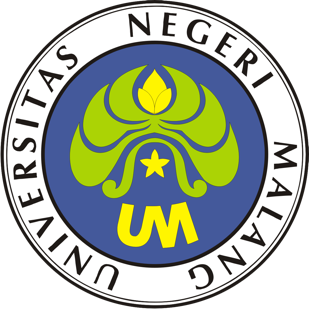 PROSEDUR OPERASIONAL BAKUPELAKSANAAN ADMINISTRASI KEGIATAN ORGANISASI KEMAHASISWAANPASCASARJANAUNIVERSITAS NEGERI MALANG2019PROSEDUR OPERASIONAL BAKU PENYUSUNANPELAKSANAAN ADMINISTRASI KEGIATAN ORGANISASI KEMAHASISWAANPASCASARJANAUNIVERSITAS NEGERI MALANGPROSEDUR OPERASI BAKUPELAKSANAAN ADMINISTRASI KEGIATAN ORGANISASI KEMAHASISWAANDasar KegiatanUndang-Undang Nomor 20 Tahun 2003, Tentang Sistem Pendidikan Nasional (Lembaran Negara Republik Indonesia Tahun 2003 Nomor 78, Tambahan Lembaran Negara Republik Indonesia Nomor 4301)Peraturan Pemerintah Nomor 4 Tahun 2014 Tentang Penyelenggaraan Pendidikan Tinggi dan Pengelolaan Perguruan Tinggi (Lembaran Negara Republik Indonesia Tahun 2014 Nomor 16, Tambahan Lembaran Negara Republik Indonesia Nomor 5500)Peraturan Menteri Pendidikan dan Kebudayaan Nomor 30 Tahun 2012 Tentang Oganisasi dan Tata Kerja Universitas Negeri Malang (Berita Negara Republik Indonesia Tahun 2012 Nomor 493)Peraturan Menteri Pendidikan dan Kebudayaan Nomor 71 Tahun 2012 tanggal 12 November 2012 Tentang Statuta Universitas Negeri MalangKeputusan Menteri Pendidikan Nasional Nomor 155/U/1998 Tentang Pedoman Umum Organisasi Mahasiswa di Perguruan TinggiPeraturan Rektor Universitas Negeri Malang Nomor 13/KEP/UN32/KM/2012 Tentang Pedoman Organisasi Kemahasiswaan Universitas Negeri MalangKeputusan Rektor Universitas Negeri Malang Nomor 5.1.2/UN32/KP/2015 Tentang Pemberhentian/Penugasan Dekan Fakultas Sastra Universitas Negeri MalangRencana Strategis Universitas Negeri Malang Tahun 2012—2015Rencana Strategis Fakultas Sastra Universitas Negeri Malang Tahun 2012— 2016TujuanMengembangkan iklim perguruan tinggi yang kondusif untuk optimalisasi pengembangan organisasi kemahasiswaanMengembangkan keorganisasian kemahasiswaanMemberikan pengalaman nyata kepada mahasiswa dalam berorganisasiMewujudkan penataan keorganisasian yang harmonis dan terpaduKegiatan yang DilakukanHasilTeralisasinya kegiatan Ormawa bidang organisasiAlur KerjaKODE DOKUMENUPM-PPS . A5. 0002REVISI1TANGGAL1 DESEMBER 2018Diajukan oleh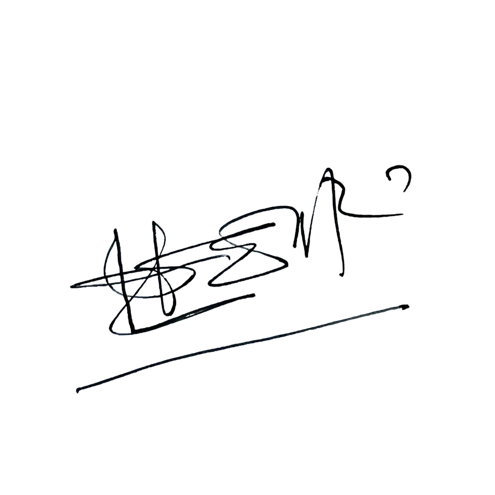 WAKIL DIREKTUR 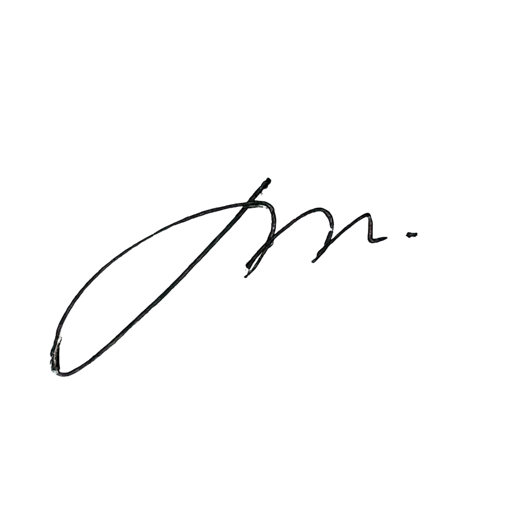 Prof. Dr. Nurul Murtadho, M.Pd NIP 196007171986011001Dikendalikan olehUnit Penjamin MutuProf. Dr. Parno, M.Si NIP  196501181990011001Disetujui oleh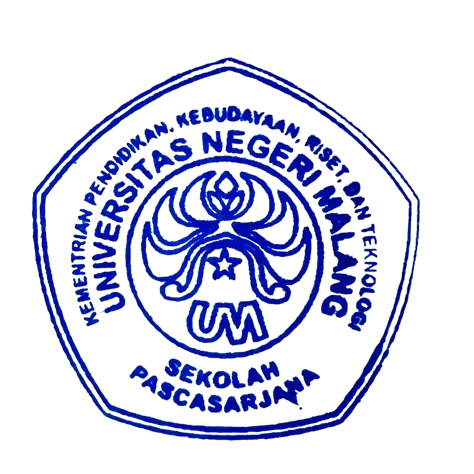 DIREKTUR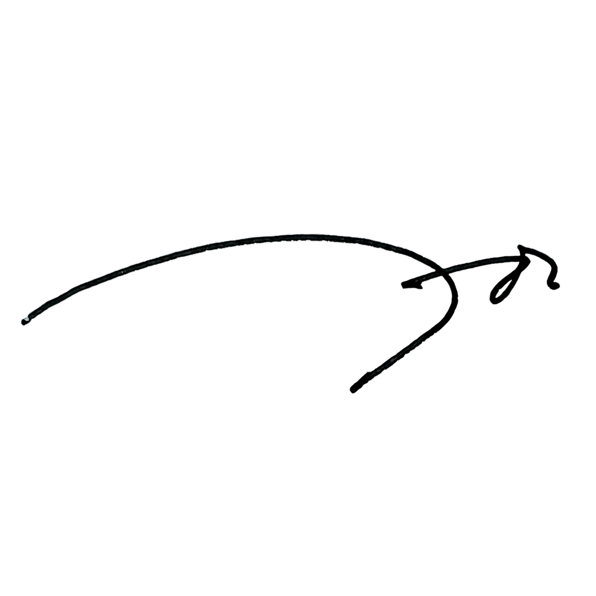 Prof. Dr. Ery Tri Djatmika Rudijanto W.W, MA, M.Si.NIP. 196106111986011001NOAktivitasPelaksanaPelaksanaWaktuOutputNOAktivitas12WaktuOutput1.Menerima proposalkegiatan dari mahasiswaStaf1 jamProposal kegiatan2.Mencermati dan menelaah proposal apakah sesuaidengan prokerKasubbag1 jamProposal siap diajukan3.Menerima proposal dan mengkaji kegiatan yang akandilaksanakanWD III1 hariProposal yang telah disetujui4.Mengirim proposal pada WD II untukStaf1 jamProposal yang telahdisetujui mengenai keuangan sertasarana dan prasaranadisetujui WD III5.Menerima proposal dan mengkaji ketersediaan dana serta sarana danprasaranaWD II1 hariProposal yang telah disetujui WD II6.Menerima Disposisi WD II untuk diteruskan pada kasubbag Kemahasiswaan dan Alumni, KK danUBMNKabagKasubbag Kemahasiswaan dan Alumni, Kasubbag KK, Kasubbag UBMN1 hariDisposisi Tentang kegiatan Ormawa7.Berkoordinasi dengan Kasubbag UBMN Tentang tersedianya saranadan prasaranaKasubbag Kemahasiswaaan dan AlumniKasubbag UBMN1 hariSarana dan prasarana tersedia8.Berkoordinasi dengan Kasubbag KK TentangpendanaanKasubbag MawaKasubbag KK1 hariDana kegiatan tesedia